www.southwark.gov.uk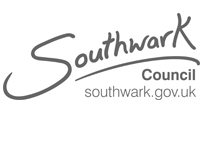 Direct Invitation to Quote (DITQ)DITQ Case Study ReturnDN323115  Family Group Conference Coordinators InstructionsPlease ensure you read the document entitled “FGC DITQ instructions” before completing this document.TimetableThe provisional timetable that Southwark Council plans to follow in the awarding of this contract is set out below.  The Council reserves the right to change this timetable.*NB: The dates above maybe subject to change and all bidders will be notified. List of supporting documentsThis DITQ comprises of the following supporting documents:No. 1 – FGC DITQ InstructionsNo. 2 – FGC Service Specification No. 3 – FGC Draft Conditions of ContractNo. 4 – FGC Coordinator Profiling QuestionnaireNo. 5 – FGC declaration and Returns FormNo. 6 – DITQ Case study Return FormNo. 7 – DPS Round 11- FGC Pricing ScheduleNo. 8 – DPS Checklist TUPENo TUPE applies.Quality EvaluationA panel consisting of experienced council officers and a member of Southwark’s Youth Panel will mark your method statement and at interview will pose relevant questions to ascertain your experience in Family Group Conferences.How quality scores will be calculated:Step 1: The Council’s evaluation panel will score your response to each question in Appendix 1 Case Study and at interview with a mark from 0-5, using the table below as guidance. Step 2: There will in addition be a moderation process to ensure that there is a fair consensus score applied by all members of the evaluation panel. Step 3: The consensus score of the evaluation panel will then be divided by the maximum score available (5) to the evaluator, then multiplied by the sub-weightings shown in the Method Statement. This will give your final score for that question. Example below shows how marks are calculated. Quality weightings formula:                  x   Example marking for Question 2:Step 4: A final quality score is achieved by adding all the weighted scores together.APPENDIX 1 - CASE STUDYActivityDateClosing date for submission of DITQ15/08/2023Closing date for questions11/08/2023Interviews Week beginning 28/08/2023Anticipated contract start dateWeek beginning  14/09/2023The Tender shall remain open for acceptance for 120 days from the closing date for the receipt of the tenderThe Tender shall remain open for acceptance for 120 days from the closing date for the receipt of the tenderScore0There is no response to the question1An attempt has been made to respond, but does not meet requirements/solution does not cover any essential points2The response/solution partially meets requirements (covers some essential points)3The response/solution meets requirements (covers all essential points, may have included clear examples)4The response/solution exceeds requirements (covers more than the essential points, giving clear examples)5The response/solution will add significant value (covers more than the essential points, giving clear thorough examples to illustrate how value will be added)#Question 2MarksQ2.Which risks impact facilitating and coordinating an FGC?10CONSENSUS SCOREMAXIMUM SCORE AVAILABLE TO EVALUATORMAXIMUM SUB-WEIGHTED SCORE FOR Q2CALCULATIONMARK AWARDEDTENDERER 13510  x 106TENDERER 22510  x  4TENDERER 34510  x 108FAMILY GROUP CONFERENCING CASE STUDYFAMILY GROUP CONFERENCING CASE STUDYFAMILY GROUP CONFERENCING CASE STUDYFAMILY GROUP CONFERENCING CASE STUDYYou have been allocated the following referral to arrange a Family Group Conference. The referral reads:The Local Authority has had a long history of involvement with the family. The children have previously been the subjects of Child in Need and Child Protection Plans. There are four children: WW male aged 14, XX male 8, YY girl 9, ZZ girl 3. The local authority has recently convened a pre-proceedings meeting and is considering court action. Mother has an older child (17) who is not in her care, following court proceedings, and resides with paternal uncle and his partner under a Special Guardianship Order.  WW male aged 14, has been involved in criminal activity, which has led to XX becoming the subject of threats and an attempted assault/attack in the community. Involved persons have also attended the family home and made threats towards mum and siblings.ZZ girl 3, attends nursery (part-time/intermittently) where there the nursery has recently raised that she has started smearing faeces and, been very unsettled and seems to be ‘clingy’ towards members of staff. When not at nursery it is said that she spends a lot of time in the company of teenagers and customers at the pub where her mum work’s. YY girl 9, is becoming increasing aggressive towards the other children at home. However her school attendance and attainment is good. XX male 8, has had several teeth removed by the dentist due to decay. His school attendance is good. Although he has additional learning needs and supported by SEN. Mother and Father have recently separated and Mother is stating that she no longer wants the Father or Father’s family involved in any FGC, or any meetings moving forward.  Mother also does not want to have the children involved with the FGC.  Parents have been historically non-engaging, hostile and aggressive towards professionals.You have been allocated the following referral to arrange a Family Group Conference. The referral reads:The Local Authority has had a long history of involvement with the family. The children have previously been the subjects of Child in Need and Child Protection Plans. There are four children: WW male aged 14, XX male 8, YY girl 9, ZZ girl 3. The local authority has recently convened a pre-proceedings meeting and is considering court action. Mother has an older child (17) who is not in her care, following court proceedings, and resides with paternal uncle and his partner under a Special Guardianship Order.  WW male aged 14, has been involved in criminal activity, which has led to XX becoming the subject of threats and an attempted assault/attack in the community. Involved persons have also attended the family home and made threats towards mum and siblings.ZZ girl 3, attends nursery (part-time/intermittently) where there the nursery has recently raised that she has started smearing faeces and, been very unsettled and seems to be ‘clingy’ towards members of staff. When not at nursery it is said that she spends a lot of time in the company of teenagers and customers at the pub where her mum work’s. YY girl 9, is becoming increasing aggressive towards the other children at home. However her school attendance and attainment is good. XX male 8, has had several teeth removed by the dentist due to decay. His school attendance is good. Although he has additional learning needs and supported by SEN. Mother and Father have recently separated and Mother is stating that she no longer wants the Father or Father’s family involved in any FGC, or any meetings moving forward.  Mother also does not want to have the children involved with the FGC.  Parents have been historically non-engaging, hostile and aggressive towards professionals.You have been allocated the following referral to arrange a Family Group Conference. The referral reads:The Local Authority has had a long history of involvement with the family. The children have previously been the subjects of Child in Need and Child Protection Plans. There are four children: WW male aged 14, XX male 8, YY girl 9, ZZ girl 3. The local authority has recently convened a pre-proceedings meeting and is considering court action. Mother has an older child (17) who is not in her care, following court proceedings, and resides with paternal uncle and his partner under a Special Guardianship Order.  WW male aged 14, has been involved in criminal activity, which has led to XX becoming the subject of threats and an attempted assault/attack in the community. Involved persons have also attended the family home and made threats towards mum and siblings.ZZ girl 3, attends nursery (part-time/intermittently) where there the nursery has recently raised that she has started smearing faeces and, been very unsettled and seems to be ‘clingy’ towards members of staff. When not at nursery it is said that she spends a lot of time in the company of teenagers and customers at the pub where her mum work’s. YY girl 9, is becoming increasing aggressive towards the other children at home. However her school attendance and attainment is good. XX male 8, has had several teeth removed by the dentist due to decay. His school attendance is good. Although he has additional learning needs and supported by SEN. Mother and Father have recently separated and Mother is stating that she no longer wants the Father or Father’s family involved in any FGC, or any meetings moving forward.  Mother also does not want to have the children involved with the FGC.  Parents have been historically non-engaging, hostile and aggressive towards professionals.You have been allocated the following referral to arrange a Family Group Conference. The referral reads:The Local Authority has had a long history of involvement with the family. The children have previously been the subjects of Child in Need and Child Protection Plans. There are four children: WW male aged 14, XX male 8, YY girl 9, ZZ girl 3. The local authority has recently convened a pre-proceedings meeting and is considering court action. Mother has an older child (17) who is not in her care, following court proceedings, and resides with paternal uncle and his partner under a Special Guardianship Order.  WW male aged 14, has been involved in criminal activity, which has led to XX becoming the subject of threats and an attempted assault/attack in the community. Involved persons have also attended the family home and made threats towards mum and siblings.ZZ girl 3, attends nursery (part-time/intermittently) where there the nursery has recently raised that she has started smearing faeces and, been very unsettled and seems to be ‘clingy’ towards members of staff. When not at nursery it is said that she spends a lot of time in the company of teenagers and customers at the pub where her mum work’s. YY girl 9, is becoming increasing aggressive towards the other children at home. However her school attendance and attainment is good. XX male 8, has had several teeth removed by the dentist due to decay. His school attendance is good. Although he has additional learning needs and supported by SEN. Mother and Father have recently separated and Mother is stating that she no longer wants the Father or Father’s family involved in any FGC, or any meetings moving forward.  Mother also does not want to have the children involved with the FGC.  Parents have been historically non-engaging, hostile and aggressive towards professionals.1Identify the risks within the referral you would want to discuss with the referrer and explain why.MarksWords1Identify the risks within the referral you would want to discuss with the referrer and explain why.5250Please provide your response below:Please provide your response below:Please provide your response below:Please provide your response below:2Which risks impact facilitating and coordinating an FGC, and how you would reduce any risk that impacts directly on the FGC?10250Please provide your response below:Please provide your response below:Please provide your response below:Please provide your response below:3What steps would you take to ensure that all important views are represented, and important people attend?10250Please provide your response below:Please provide your response below:Please provide your response below:Please provide your response below:4What questions could be on the FGC agenda, to support the family making a plan at the FGC?5250Please provide your response below:Please provide your response below:Please provide your response below:Please provide your response below: